....................................................................  Peter Faltin, starosta obce Obecné zastupiteľstvo v Dravciach na  základe ustanovenia § 6 ods. 1 zákona SNR č. 369/1990 Zb. o obecnom zriadení v znení neskorších predpisov a zákona  č.  582/2004  Z. z.  o miestnych daniach   a   miestnom   poplatku   za   komunálne   odpady    a   drobné   stavebné  odpady v znení neskorších predpisov (ďalej len „zákon o miestnych daniach“) vydáva pre územie obce Dravce totoVŠEOBECNE ZÁVÄZNÉ NARIADENIE OBCE č. 4/2016ktorým sa mení a dopĺňa Všeobecné záväzné nariadenie č. 3/2014 o miestnych daniach a miestnom poplatku za komunálne odpady a drobné stavebné odpady na území obce Dravce.PRVÁ ČASŤ - Predmet úpravyTýmto nariadením sa mení a dopĺňa časť Poplatok § 14 takto:Poplatok§ 14Obec nemá zavedený množstvový zber.Sadzbu poplatku za odpad určuje obec v súlade s ust. § 78 ods. 1 a § 83 zákona o miestnych daniach nasledovne:za komunálny odpad vo výške 12 € za osobu a kalendárny deň,za drobný stavebný odpad bez obsahu škodlivín vo výške 0,070 € za kilogram.Obec určuje pre účely výpočtu podľa § 79 ods. 4 zákona o miestnych daniach hodnotu koeficienta 1.
DRUHÁ ČASŤ - Záverečné ustanoveniaToto nariadenie bolo schválené Obecným zastupiteľstvom obce Dravce dňa ... decembra 2016 uznesením číslo .................VZN nadobúda účinnosť 1. januára 2017. V Dravciach, dňa 29.11.2016							...................................................................								Peter Faltin, starosta obceOBEC DRAVCE OBEC DRAVCE OBEC DRAVCE Výtlačok číslo: 1/1Všeobecne záväzné nariadenie(VZN)Všeobecne záväzné nariadenie(VZN)Všeobecne záväzné nariadenie(VZN)Číslo nariadenia:4/2016ktorým sa mení a dopĺňa Všeobecné záväzné nariadenie č. 3/2014 o miestnych daniach a miestnom poplatku za komunálne odpady a drobné stavebné odpady na území obce Dravce.ktorým sa mení a dopĺňa Všeobecné záväzné nariadenie č. 3/2014 o miestnych daniach a miestnom poplatku za komunálne odpady a drobné stavebné odpady na území obce Dravce.ktorým sa mení a dopĺňa Všeobecné záväzné nariadenie č. 3/2014 o miestnych daniach a miestnom poplatku za komunálne odpady a drobné stavebné odpady na území obce Dravce.ktorým sa mení a dopĺňa Všeobecné záväzné nariadenie č. 3/2014 o miestnych daniach a miestnom poplatku za komunálne odpady a drobné stavebné odpady na území obce Dravce.ktorým sa mení a dopĺňa Všeobecné záväzné nariadenie č. 3/2014 o miestnych daniach a miestnom poplatku za komunálne odpady a drobné stavebné odpady na území obce Dravce.Návrh VZN vyvesený / zvesený na úradnej tabuli a webe obce dňa:Návrh VZN vyvesený / zvesený na úradnej tabuli a webe obce dňa:Návrh VZN vyvesený / zvesený na úradnej tabuli a webe obce dňa:Návrh VZN vyvesený / zvesený na úradnej tabuli a webe obce dňa:29.11.2016 /15 12.2016Lehota na predloženie pripomienok k návrhu VZN do (včítane):Lehota na predloženie pripomienok k návrhu VZN do (včítane):Lehota na predloženie pripomienok k návrhu VZN do (včítane):Lehota na predloženie pripomienok k návrhu VZN do (včítane):07.12.2016Doručené pripomienky (počet) :Doručené pripomienky (počet) :Doručené pripomienky (počet) :Doručené pripomienky (počet) :Vyhodnotenie pripomienok k návrhu VZN uskutočnené dňa:Vyhodnotenie pripomienok k návrhu VZN uskutočnené dňa:Vyhodnotenie pripomienok k návrhu VZN uskutočnené dňa:Vyhodnotenie pripomienok k návrhu VZN uskutočnené dňa:Vyhodnotenie pripomienok k návrhu VZN doručené poslancom dňa:Vyhodnotenie pripomienok k návrhu VZN doručené poslancom dňa:Vyhodnotenie pripomienok k návrhu VZN doručené poslancom dňa:Vyhodnotenie pripomienok k návrhu VZN doručené poslancom dňa:Dátum schválenia VZNDátum schválenia VZNČíslo uzneseniaDátum vyvesenia / zvesenia na úradnej tabuliDátum účinnosti15.12.201615.12.201629.11.2016/15.12.201601.01.2017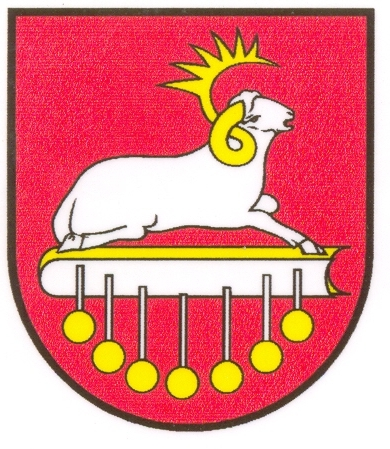 